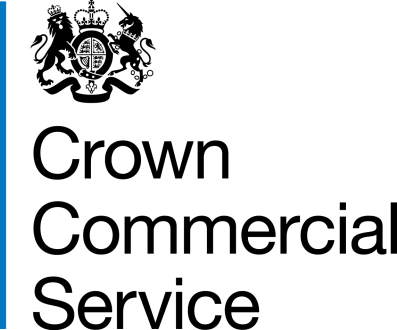 RM6002: Permanent Recruitment Order Form (Short Form)Order FormThis Order Form is for the provision of the Call-Off Deliverables. It is issued under the Framework Contract with the reference number RM6002 Permanent Recruitment.CALL-OFF INCORPORATED TERMSThe Call-Off Contract, including the RM6002 Call-off terms conditions v1.0 can be viewed in the ‘Documents’ tab of the Permanent Recruitment framework page on the CCS website. Visit the Permanent Recruitment webpage and click the “Documents” tab to view and download these. No other Supplier terms are part of the Call-Off Contract. That includes any terms written on the back of, or added to, this Order Form, or presented at the time of delivery. CALL-OFF DELIVERABLES PERFORMANCE OF THE DELIVERABLES Buyer NameUK Government Investments LimitedBuyer ContactREDACTEDBuyer AddressREDACTEDSupplier NameAudeliss LimitedSupplier ContactREDACTEDSupplier AddressREDACTEDFramework RefRM6002 (Permanent Recruitment)Framework LotLot 7 Executive Search – Senior RolesCall-Off (Order) RefCCCB20A04Order Date15 June 2020Call-Off ChargesREDACTED Call-Off Start Date15 June 2020Call-Off Expiry Date17 August 2020Extension Options7 months 22 March 2021GDPR PositionIndependent ControllerThe requirementKey StaffREDACTEDFor and on behalf of the Supplier:For and on behalf of the Supplier:For and on behalf of the Buyer:For and on behalf of the Buyer:Signature:REDACTEDSignature:REDACTEDName:REDACTEDName:REDACTEDRole:REDACTEDRole:REDACTEDDate:Date: